ONAYLAYAN                                      Filiz KARABAYIR                                                                                           Prof. Dr. Hülya ÖNAL                                     Fakülte Sekreteri	                                                                                                  Dekan1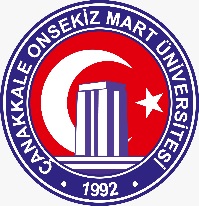 T.C.ÇANAKKALE ONSEKİZ MART ÜNİVERSİTESİİletişim Fakültesiİç Kontrol Standartları Eylem Planı İş Akış ŞemalarıDoküman KoduIAKS01T.C.ÇANAKKALE ONSEKİZ MART ÜNİVERSİTESİİletişim Fakültesiİç Kontrol Standartları Eylem Planı İş Akış ŞemalarıYayın Tarihi25.01.2021T.C.ÇANAKKALE ONSEKİZ MART ÜNİVERSİTESİİletişim Fakültesiİç Kontrol Standartları Eylem Planı İş Akış ŞemalarıRevizyon Tarihi26.03.2024T.C.ÇANAKKALE ONSEKİZ MART ÜNİVERSİTESİİletişim Fakültesiİç Kontrol Standartları Eylem Planı İş Akış ŞemalarıRevizyon Nov.1.1T.C.ÇANAKKALE ONSEKİZ MART ÜNİVERSİTESİİletişim Fakültesiİç Kontrol Standartları Eylem Planı İş Akış ŞemalarıSayfa Sayısı1T.C.ÇANAKKALE ONSEKİZ MART ÜNİVERSİTESİİletişim Fakültesiİç Kontrol Standartları Eylem Planı İş Akış ŞemalarıDoküman GüncelliğindenSorumlu PersonelFakülteSekreteriTaşınır Kayıt Kontrol Süreci İş Akış AdımlarıSorumlu Kişiİlgili DokümanlarSatın alma ya da birimler arası devir yoluyla alınan malzemeler KBS taşınır sistemine kaydedilir. Taşınır Kayıt Yetkilisi ve Taşınır Kontrol Görevlisi tarafından sayılarak depoya alınır ve taşınır işlem fişi düzenlenir.                                 Satın ya devir yoluyla gelen malzeme demirbaş işe kullanacak personele zimmeti    yapılarak taşınır teslim belgesi düzenlenir. Muhasebe işleri sorumlusu ve ilgili   personel imzalar.                           Satın ya devir yoluyla gelen malzeme tüketim malzemesi işe üçer aylık dönemlerde                                taşınır  sistemi üzerinden malzeme çıkışı yapılır.İşlem sonuSorumlu Birim/Personel: Taşınır Kayıt-Kontrol İşleri, Muhasebe İşleriMuhasebe İşleriTaşınır Kayıt ve Kontrol PersoneliFakülteSekreteriFakülte DekanıÜBYS SistemiTKS1. Taşınır İşlem Fişi2.Taşınır Teslim Belgeleri